3GPP TSG-SA3 Meeting #103e 	S3-211522e-meeting, 17 - 28 May 2021																Source:	CableLabsTitle:	pCR: updating annex B in TR 33.809Document for:	ApprovalAgenda Item:	5.11	Decision/action requestedApprove this contribution to further conclude on Key issue #1 in TR33.8572	References[1]	TR 33.808 v0.e.03	RationaleAdd attack descriptions. 4	Detailed proposalSA3 is kindly requested to approve the below pCR to [1].***	BEGINNING OF CHANGES ***Annex B:
Taxonomy of attacks against 5G UE over radio interfacesB.1 	IntroductionEach key issue in clause 5 has its own threat analysis. However, it is not immediately clear how the threats identified in those key issues are related to each other or to other known attacks that may have been mitigated in 5G. This clause describes a taxonomy of attacks against 5G UEs over the radio interfaces, including the threats identified in clause 5 (highlighted in Figure X.2-1). Other threats that may have been mitigated by other security enhancements in 5G are also included here to show how the threats identified in this study are related to the overall landscape of attacks against 5G UE over the radio interfacesThe attack taxonomy is presented in the form of a tree structure to show the relationship among the attacks. For example, it shows that authentication relay attacks are a subset of Man-in-the-Middle (MITM) attacks. Note that the attack taxonomy tree itself is not an attack tree by classic definition.  This attack taxonomy allows understanding what attacks are possible, what attacks can be mitigated by a particular protection, and what attacks remain even with new security protections. For example, this attack taxonomy can serve as a tool to track which countermeasures or solutions would need to be implemented together in order to mitigate those attack vectors with a high risk. We know that an attacker is not bound to one particular path of attack, but usually chooses whichever way is easiest to achieve its goal.B.2 	Attack taxonomyThe attacks against 5G UEs over radio interfaces can be classified into two categories, active attacks and passive attacks. In active attacks, an attacker actively injects signal or messages to influence what UE would receive. In passive attacks, an attacker silently sniffs signals exchanged between a UE and a gNB. For the convenience of reference, we assign a number to each attack in the attack taxonomy tree. In attack description, an active attack is prefixed with “A-“ and a passive attack is prefixed with “P-“. This can help distinguish an attack number from a clause number.  	Editor Note: the attacks in Figure X.2-1 consists of threats identified in this TR and other threats that either have been addressed in 5G (e.g., with SUPI encryption and UPIP) or being studied in other TRs. How to further differentiate these types of threats in the Figure is FFS. The root node of the attack taxonomy tree is the general category of all attacks under consideration. A leaf node is an actual attack. An intermediate node is a subcategory of attacks, an actual attack, or a step leading to another attack. 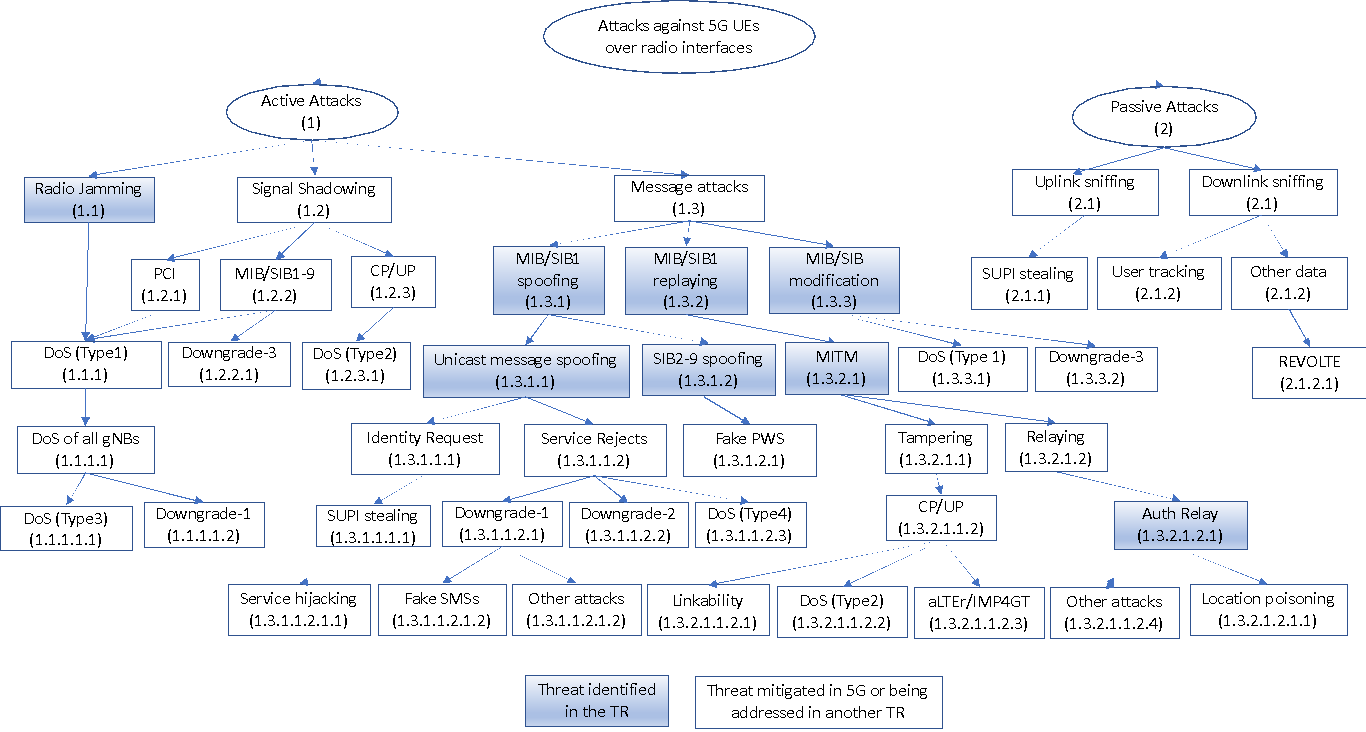 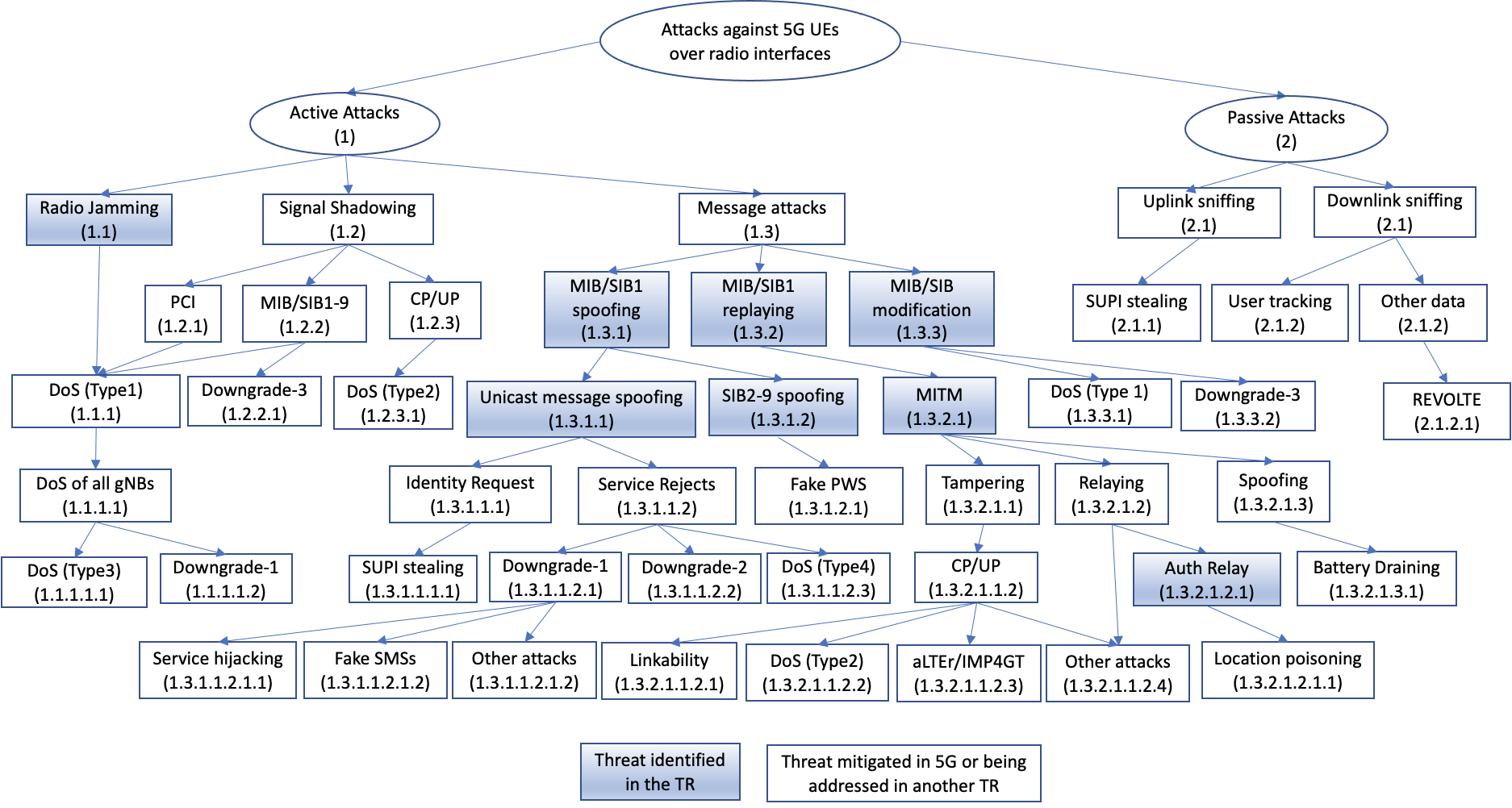 Figure B.2-1- Taxonomy of attacks against 5G UEs over radio interfacesB.2.1 	Active AttacksActive attacks can be classified into three categories: radio jamming, signal shadowing, and MIB/SIB attacks. B.2.1.1 		Radio JammingRadio Jamming: The attacker jams the frequency band of broadcastings noise at the frequency that the gNB under attack. This can be done continuously, or “smart” at certain times only. DoS (Type 1): While the attacker is active, the UE is unable to camp on the attacked cell, due to lack of synchronization.DoS of all gNBs: By broadcasting noise across in the spectrum of all reachable cells, the UE can’t synchronize with any 5G cell.DoS (Type 3): there is no 5G service for the attacked UE.Downgrade-1: this is the system level downgrade, and the UE is forced to camps on a 4G cell (potentially a cell under control of an attacker). This can lead to 4G attacks, such as identity request, or service reject for that network.B.2.1.2 		Signal shadowingSignal Shadowing	Editor’s Note: refer to overshadow attack [23].B.2.1.3 Message attacksMessage attacks: By setting up a fake gNB, the attacker is able to spoof, replay, and tamper with control messages and data plane traffic under its control. The attack starts by spoofing or replaying MIB/SIB1.	Editor Note: how to further re-organize message attacks (A-1.3) is FFS. MIB/SIB1 spoofing: The attacker can originate MIB/SIB1 and control completely the parameters in the MIB/SIB1.An attacker could originate a unicast message toward the UE with spoofed content.An attacker Downgrade-1; this is also a system level downgrade and the UE is forced to camp on a 4G cell (potentially a cell under control of an attacker). This can lead to 4G attacks, such as identity request, or service reject for that network.Downgrade-2: this is a service level downgrade, and the UE is forced to use a service of lower grade. For example, the UE may be forced to fall back  switch for a voice call. B.2.2 	Passive AttacksPassive attacks can be classified into sniffing of uplink radios and downlink radios. Uplink sniffing – an attacker sniffs the radio sent by the UE in the uplink channel. IMSI/SUPI stealing – an IMSI/SUPI sent by a UE to the network can be stolen if it is not encrypted. Downlink sniffing – an attacker sniffs the radio sent by the network in the downlink channel. 	Editor’s Note: descriptions of more passive attacks are FFSB.3 	Discussion	Editor’s Note: discussion is FFS***	END OF CHANGES ***